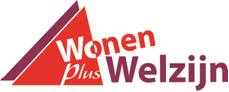 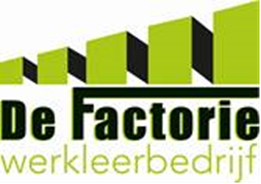 Vacature Stagiaire HBOWie zijn wij:Wonen Plus Welzijn is een welzijnsorganisatie actief binnen de gemeente Schagen, Langedijk, Hollands Kroon en Heerhugowaard.  Wij zijn gericht op het bevorderen van  welzijn van mensen, met bijzondere aandacht voor mensen die in een kwetsbare positie zitten of daarin dreigen terecht te komen. Wij willen stimuleren dat zij de regie en grip op hun eigen leven houden, dat zij meetellen en er bij blijven horen en hun bijdrage leveren aan de samenleving. Wonen Plus Welzijn wil de eigen kracht van mensen aanspreken, zodat zij maatschappelijk meedoen en zelfredzaam zijn op het gebied van Wonen en Welzijn. Wij richten ons daarbij in het bijzonder op mensen die, al dan niet tijdelijk, in een kwetsbare positie verkeren of het risico lopen daarin terecht te komen. Wij doen dit middels de verschillende diensten aangeboden vanuit onze organisatie en de mogelijkheid voor mensen om een traject te volgen binnen ons Werkleerbedrijf. Binnen de gemeente Langedijk doen we dit specifiek ook via het Jongerenwerk. Voor meer informatie www.wonenpluswelzijn.nl en www.defactorie.nl Wat bieden wij:Een mogelijkheid om je kennis en werkervaring uit te breiden binnen een breed werkveldDe mogelijkheid om vrijwilligers aan te sturenEen gezellig team in Schagen, Hollands Kroon, Langedijk en/ of HeerhugowaardAfwisselende werkomgeving en meerdere doelgroepenCoaching/ begeleidingWerkplek met ruimte voor initiatiefStage vergoeding en onkostenvergoedingWelke doelgroepen:Mensen in hun eigen omgeving, in de eigen thuissituatie op maat ondersteunen voor behoud van de zelfstandigheid en zelfredzaamheidMensen die eenzaam zijn, overbelaste mantelzorgers,  mensen die moeite hebben met hun administratieKwetsbare jongeren (als je specifiek kiest voor onze afdeling Jongerenwerk)Mensen met een klein steunnetwerkMensen die vanwege hun leeftijd of ingrijpende levensgebeurtenis of ontwikkelingsfase in een kwetsbare positie verkeren, maar nog geen hulpvraag hebben, bv. 75 plussers, gehandicapten, chronisch zieken, mantelzorgers, weduwen, weduwnaars. Deze mensen benaderen we preventief Buurtbewoners/wijken, specifieke groepen burgers bijv. nieuwe Nederlanders,  e.d.Onze eigen vrijwilligers en aanstaande vrijwilligers Re- integranten en mensen met een afstand tot de arbeidsmarkt. (als je specifiek kiest voor stage binnen het Werkleerbedrijf De Factorie)Wat ga je doen: Kiezen binnen welke dienst (en) je van WPW je stage gaat lopen. Zie hiervoor ook www.wonenpluswelzijn.nl en www.defactorie.nl Begeleiding van cliënten op diverse  leefgebieden en/ of binnen ons WerkleerbedrijfBegeleiden en aansturen van vrijwilligers en/ of groepen vrijwilligersGeven van voorlichtingen en (mede) organiseren van activiteiten met, voor en door de doelgroep(en) waar je voor hebt gekozen stage te lopenDiverse overlegvormen bijwonen tussen ketenpartners en / of cliëntenContacten intern en extern onderhouden PR en profilering van de dienst(en) waarbinnen de stage wordt volbrachtRegistreren en rapporteren ten behoeve van de doelgroep en dienst(en)waar je werkzaam bent. Signalering en preventieve signalering en dit omzetten naar acties via de beroepskrachtenWat vragen wij:Iemand die van aanpakken weet in een zeer dynamische tijdIemand met inlevingsvermogen en een luisterend oorIemand die flexibel en positief isIemand die creatief isIemand die kan delegeren, coördineren en organiserenIemand die zelfstandig isIemand die in teamverband kan werkenIemand die verbindingen kan leggenIemand die leergierig is en openstaat voor (nieuwe) projectenHeb je nog vragen, neem dan contact op. Bij interesse in deze stage, stuur je CV met motivatiebrief naar e.visser@wonenpluswelzijn.nl  Contact:Elise VisserWelzijnsconsulente Wonen Plus Welzijn Schagenwww.wonenpluswelzijn.nl Aanwezig: ma-di-do-vrij (ma & do tot 13:30)Telefoon: 0224-273140Bezoekadres: Zijperweg 14, 1742 NE, Schagen